Subrecipient Letter of Intent or Commitment FormIn signing below and offering to participate in this research program, the Subrecipient Institution certifies that neither they nor their principals are presently debarred, suspended, proposed for debarment, declared ineligible or voluntarily excluded from receiving funds from any federal department or agency and are not delinquent on any federal debt; they are in compliance with the Drug Free Workplace Act of 1988; they are in compliance with U.S. Code, Section 1352, restrictions on the use of federal funds for the purpose of lobbying; they have filed annually with the Office of Scientific Integrity a PHS form 6349 governing Misconduct in Science; they have filed with DHHS compliance offices certification forms governing Civil Rights (441), Handicapped Individuals (641), Sex Discrimination (639-A), and Age Discrimination (680); they are in compliance with PHS policy governing Program Income; they have established policies in compliance with 45 CFR Part 46, Subpart A (protection of human subjects); the Animal Welfare Act (PL-89-544 as amended) and the Health Research Exchange Act of 1985 (Public Law 99-158); and that they are in compliance with NIH guidelines regarding human pluripotent stem cell research, transplantation of fetal tissue, recombinant DNA and human gene transfer research, and inclusion of women, children & minorities in research.This proposal has been reviewed and approved by the appropriate official(s) of Subrecipient and certified to its accuracy and completeness. The appropriate programmatic and administrative personnel of Subrecipient involved in this application are aware of the prime awarding agency’s policies, agree to accept the obligation to comply with award terms, conditions, and certifications, and is prepared to establish the necessary inter-institutional agreement consistent with that policy. Any terms or rates included in the proposal described herein are not binding upon the Pass-Though Entity. All terms and conditions between the parties will be outlined in a separate formal Agreement.SUBRECIPIENT INSTITUTIONAL OFFICIAL: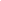 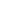 Name and Title	Signature/DatePASS-THROUGH ENTITY (PTE) INSTITUTION INFORMATIONPASS-THROUGH ENTITY (PTE) INSTITUTION INFORMATIONPTE PIPTE InstitutionPrime SponsorProject TitleSUBRECIPIENT INSTITUTION INFORMATIONSUBRECIPIENT INSTITUTION INFORMATIONSUBRECIPIENT INSTITUTION INFORMATIONSUBRECIPIENT INSTITUTION INFORMATIONSUBRECIPIENT INSTITUTION INFORMATIONSUBRECIPIENT INSTITUTION INFORMATIONSUBRECIPIENT INSTITUTION INFORMATIONSUBRECIPIENT INSTITUTION INFORMATIONSUBRECIPIENT INSTITUTION INFORMATIONSUBRECIPIENT INSTITUTION INFORMATIONSUBRECIPIENT INSTITUTION INFORMATIONInstitutionFDP Expanded Clearinghouse Profile urlPI NameeRA CommonseRA CommonseRA CommonsPI PhonePI E-MailPI E-MailPI E-MailProject PeriodPerformance Site AddressPerformance Site Congressional District #Performance Site Congressional District #Performance Site Congressional District #Performance Site Congressional District #Performance Site Congressional District #Direct CostsF&A CostsTotal CostsTotal CostsSUBRECIPIENT CONTACTSSUBRECIPIENT CONTACTSSUBRECIPIENT CONTACTSSUBRECIPIENT CONTACTSSUBRECIPIENT CONTACTSSUBRECIPIENT CONTACTSSUBRECIPIENT CONTACTSSUBRECIPIENT CONTACTSSUBRECIPIENT CONTACTSSUBRECIPIENT CONTACTSSUBRECIPIENT CONTACTSAdministrativeE-MailE-MailE-MailPhonePhonePhoneAuthorized OfficialE-MailE-MailE-MailPhonePhonePhoneYES/NOAPPROVAL DATE OR PENDINGYES/NOAPPROVAL DATE OR PENDINGHuman SubjectsRecombinant dNAVertebrate AnimalsProgram IncomeHuman Embryonic Stem CellsCost SharingSelect Agents